                                                  РЕШЕНИЕ                            4- заседание 							               28 –созыва                                                                                О порядке регистрации уставатерриториального общественногосамоуправления в сельском поселении Тошкуровский сельсовет муниципального районаРеспублики Башкортостан	В целях реализации права граждан на осуществление территориального общественного самоуправления в  сельском поселении Тошкуровский сельсовет муниципального района Балтачевский район Республики Башкортостан, в соответствии с Федерльным законом от 6 октября 2003 года №131 –ФЗ «Об общих принципах организации местного самоуправления в Российской Федерации», решением Совета сельского поселения Тошкуровский сельсовет муниципального района Балтачевский район Республики Башкортостан от «24» января  . № 4/40 «О Положении о территориальном общественном самоуправлении в  сельском поселении Тошкуровский сельсовет муниципального района Балтачевский район Республики Башкортостан», руководствуясь Уставом   сельского поселения Тошкуровский сельсовет муниципального района Балтачевский район Республики Башкортостан, Совет сельского поселения Тошкуровский сельсовет муниципального района Балтачевский район Республики Башкортостан решил:Утвердить типовое положение о порядке регистрации устава территориального общественного самоуправления, осуществляемого на территории сельского поселения Тошкуровский сельсовет муниципального района Балтачевский район Республики Башкортостан согласно приложению.Настоящее решение вступает в силу со дня его официального опубликования (обнародования).Глава сельского поселенияТошкуровский сельсовет муниципального районаБалтачевский район	Республики Башкортостан	                                              Б.Ф.АглямовД.Тошкурово24 января 2020г.№ 4/41Приложение к решению Совета сельского поселенияТошкуровский сельсовет муниципального районаБалтачевский район Республики Башкортостанот 24 января 2020г. № 4/41ТИПОВОЕ ПОЛОЖЕНИЕ О ПОРЯДКЕ РЕГИСТРАЦИИ  ТЕРРИТОРИАЛЬНОГО ОБЩЕСТВЕННОГО САМОУПРАВЛЕНИЯ, ОСУЩЕСТВЛЯЕМОГО НА ТЕРРИТОРИИ СЕЛЬСКОГО ПОСЕЛЕНИЯ ТОШКУРОВСКИЙ СЕЛЬСОВЕТ МУНИЦИПАЛЬНОГО РАЙОНА БАЛТАЧЕВСКИЙ РАЙОН РЕСПУБЛИКИ БАШКОРТОСТАН1.Общие положения1. Настоящий порядок в соответствии с Федеральным законом от 06.10.2003 №131-ФЗ «Об общих принципах организации местного самоуправления в Российской Федерации», Уставом сельского поселения Тошкуровский сельсовет муниципального района Балтачевский район Республики Башкортостан определяет процедуру регистрации устава территориального общественного самоуправления, осуществляемого на территории сельского поселения Тошкуровский сельсовет муниципального района Балтачевский район Республики Башкортостан (далее – устав территориального общественного самоуправления), уполномоченным органом местного самоуправления сельского поселения Тошкуровский сельсовет.2. Уполномоченным органом местного самоуправления сельского поселения Тошкуровский сельсовет муниципального района Балтачевский район Республики Башкортостан, осуществляющим регистрацию устава территориального общественного самоуправления, осуществляемого на территории сельского поселения Тошкуровский сельсовет муниципального района Балтачевский район, является Администрация сельского поселения Тошкуровский сельсовет муниципального района Балтачевский район Республики Башкортостан (далее – Администрация сельского поселения Тошкуровский сельсовет).2.ПОРЯДОК ПРЕДСТАВЛЕНИЯ УСТАВА ТЕРРИТОРИАЛЬНОГО ОБЩЕСТВЕННОГО САМОУПРАВЛЕНИЯ ДЛЯ РЕГИСТРАЦИИДля регистрации устава территориального общественного самоуправления лицо, уполномоченное собранием или конференцией граждан, осуществляющих территориальное общественное самоуправление (далее заявитель), представляет в Администрацию сельского поселения Тошкуровский сельсовет. следующий комплект документов:- заявление о регистрации устава территориального общественного самоуправления по форме, установленной приложением 1 к настоящему Положению;- копия решения Совета депутатов сельского поселения Тошкуровский сельсовет муниципального района Балтачевский район Республики Башкортостан об установлении границ территории, на которой осуществляется учреждаемое территориального общественного самоуправления;- протокол собрания на конференции граждан, осуществляющих учреждаемое  территориальное общественное самоуправление, на котором принято решение об утверждении устава учреждаемого территориального общественного самоуправления (подлинник либо нотариально заверенная копия);- протокол собрания или конференции граждан, осуществляющих учреждаемое территориальное общественного самоуправления, на котором принято решение о наделении полномочиями заявителя на осуществление действий, необходимых для регистрации устава учреждаемого территориального общественного самоуправления (подлинник либо нотариально заверенная копия);два экземпляра текста устава, принятого собранием или конференцией граждан, осуществляющих учреждаемое территориальное общественное самоуправление, прошитого, пронумерованного и заверенного подписью заявителя на последнем листе каждого экземпляра.При подаче заявления и представлении пакета документов для регистрации заявитель предъявляет документ, удостоверяющий личность.При получении комплекта документов оформляется два экземпляра расписки по форме, установленной приложением 2 к настоящему Положению, один из которых выдается заявителю, второй приобщается к представленному комплекту документов. В расписке указывается дата получения комплекта документов уполномоченным органом, а также дата выдачи решения о регистрации, либо решения об отказе в регистрации.При предоставлении неполного перечня документов, предусмотренных пунктом 1 настоящего раздела, сотрудник, осуществляющий прием документов, с разъяснением о необходимости предоставления недостающих документов возвращает пакет документов заявителю.Администрация сельского поселения Тошкуровский сельсовет не вправе требовать предоставления других документов, кроме документов, установленных настоящим Положением.3.ПОРЯДОК РАССМОТРЕНИЯ ЗАЯВЛЕНИЯ И ПРИНЯТИЯ РЕШЕНИЯ О РЕГИСТРАЦИИ УСТАВА ТЕРРИТОРИАЛЬНОГО ОБЩЕСТВЕННОГО САМОУПРАВЛЕНИЯ, ЛИБО ОБ ОТКАЗЕ В РЕГИСТРАЦИИ	1. Администрация сельского поселения Тошкуровский сельсовет	рассматривает представленный пакет документов, проводит правовую экспертизу устава территориального общественного самоуправления, а также, в случае необходимости, проверку в установленном законодательством порядке подлинности представленных документов, и подготавливает проект распоряжения Администрация сельского поселения Тошкуровский сельсовет о регистрации устава территориального общественного самоуправления либо об отказе в регистрации с указанием оснований отказа.	2. Решение об отказе в регистрации устава территориального общественного самоуправления может быть принято только при наличии одного либо нескольких из следующих оснований:предоставление неполного перечня документов, предусмотренных пунктом 1 раздела II настоящего Положения;подача заявления неуполномоченным лицом, в том числе, отсутствие полномочий которого выяснилось в ходе проверки подлинности представленных документов;выявление недостоверности документов в результате проведения проверки их подлинности;несоблюдение порядка принятия представленных документов, в том числе представленного для регистрации устава территориального общественного самоуправления, требованиям действующего законодательства;несоответствие представленных документов требованиям действующего законодательства, в том числе настоящего Положения.	3. Решение о регистрации устава территориального общественного самоуправления или об отказе в регистрации принимается	Администрацией сельского поселения Тошкуровский сельсовет и оформляется распоряжением Администрации сельского поселения Тошкуровский сельсовет.Датой регистрации является дата принятия соответствующего решения уполномоченным органом. В случае принятия решения о регистрации устава территориального общественного самоуправления запись о регистрации вносится в реестр уставов территориального общественного самоуправления, форма которого установлена приложением 3 к настоящему Положению.    4. Администрация сельского поселения Тошкуровский сельсоветобеспечивает учет и хранение документов, представленных для регистрации устава территориального общественного самоуправления.IV. ПОРЯДОК ВЫДАЧИ ЗАЯВИТЕЛЮ ДОКУМЕНТОВ
О РЕГИСТРАЦИИ УСТАВА ТЕРРИТОРИАЛЬНОГО ОБЩЕСТВЕННОГО САМОУПРАВЛЕНИЯ	1. Решение о регистрации устава территориального общественного самоуправления либо об отказе в регистрации принимается и выдается (направляется) заявителю в 30-дневный срок с даты получения Администрацией сельского поселения Тошкуровский сельсовет пакета документов.	2. Распоряжение Администрации сельского поселения Тошкуровский сельсовет о регистрации устава территориального общественного самоуправления либо об отказе в регистрации выдается заявителю или уполномоченному им, в соответствии с требованиями законодательства, лицу.	3. При обращении заявителя за получением решения о регистрации либо об отказе в регистрации в расписках о получении документов делаются отметки о выдаче решения.Если заявитель в течение 7 дней с установленной в расписке даты выдачи решения о регистрации, либо решения об отказе в регистрации, не обратился за получением решения, распоряжение   Администрации сельского поселения Тошкуровский сельсовет о регистрации устава территориального общественного самоуправления либо об отказе в регистрации направляется заявителю заказным письмом с уведомлением о вручении и описью вложения. При возвращении уведомления оно хранится в материалах дела в Администрации  сельского поселения Тошкуровский сельсовет.     4. Распоряжение  Администрации  сельского поселения Тошкуровский сельсовет  о регистрации устава территориального общественного самоуправления либо об отказе в регистрации выдается (направляется) заявителю вместе с одним экземпляром представленного на регистрацию устава территориального общественного самоуправления:в случае принятия решения о регистрации - скрепленный печатью Администрации  сельского поселения Тошкуровский сельсовет с подписью 	 главы сельского поселения.в случае принятия решения об отказе в регистрации - в представленном виде.Остальные документы, представленные на регистрацию, не возвращаются и хранятся в материалах дела в Администрации  сельского поселения Тошкуровский сельсовет.V. ЗАКЛЮЧИТЕЛЬНЫЕ ПОЛОЖЕНИЯ	1. При внесении изменений в устав территориального общественного самоуправления процедура регистрации таких изменений производится в порядке, предусмотренном настоящим Положением для регистрации устава, с учетом следующих особенностей:При подаче заявления о регистрации изменений вместо копии решения Совета сельского поселения Тошкуровский сельсовет об установлении границ территории, на которой осуществляется учреждаемое территориальное общественное самоуправление, предоставляется копия решения о регистрации устава территориального общественного самоуправления.Вместе с заявлением о регистрации изменений предоставляются две копии устава в новой редакции и оригинал ранее зарегистрированного устава.В случае регистрации изменений заявителю выдается устав в новой редакции прошитый и скрепленный печатью	Администрации  сельского поселения Тошкуровский сельсовет с подписью 	главы сельского поселения и ранее зарегистрированный устав, на титульном листе которого проставляется отметка «Утратил силу в связи с регистрацией в новой редакции», с печатью	Администрации  сельского поселения Тошкуровский сельсовет с подписью главы сельского поселения, второй экземпляр устава в новой редакции хранится в материалах дела в Администрации  сельского поселения Тошкуровский сельсовет;в случае отказа в регистрации заявителю возвращается оригинал ранее зарегистрированного устава и один экземпляр представленного на регистрацию устава в новой редакции, остальные документы не возвращаются и хранятся в материалах дела в Администрации  сельского поселения Тошкуровский сельсовет.2. При обращении лица, уполномоченного территориальным общественным самоуправлением или законодательством, за выдачей копии устава такого территориального общественного самоуправления копия устава заверяется печатью Администрации  сельского поселения Тошкуровский сельсовет с подписью главы сельского поселения и отметкой на титульном листе «КОПИЯ».	3. При прекращении деятельности территориального общественногосамоуправления в 3-дневный срок с момента принятия соответствующего решения уполномоченным органом территориального общественного самоуправления заявитель представляет в Администрацию  сельского поселения Тошкуровский сельсовет:- заявление с уведомлением о прекращении осуществления территориального общественного самоуправления;решение уполномоченного органа территориального общественного самоуправления о прекращении осуществления территориального общественного самоуправления (подлинник либо нотариально заверенная копия);документ, подтверждающий полномочия заявителя совершать данные действия от имени территориального общественного самоуправления;экземпляр устава территориального общественного самоуправления, выданный при регистрации устава (изменений в устав) территориального общественного самоуправления.В случае, если все документы приняты и оформлены в соответствии с действующим законодательством и уставом территориального общественного самоуправления, правовой акт о регистрации устава территориального общественного самоуправления в установленном порядке признается утратившим силу и соответствующая запись вносится в журнал регистрации уставов территориального общественного самоуправления.Датой прекращения осуществления территориального общественного самоуправления является дата принятия решения о признании утратившим силу правового акта о регистрации устава территориального общественного самоуправления.Глава сельского поселения                                                   Б.Ф.Аглямов БАШКОРТОСТАН  РЕСПУБЛИКАhЫБАЛТАС     РАЙОНЫмуниципаль  РАЙОННЫ*ТУШКЫР АУЫЛ СОВЕТЫ АУЫЛ БИЛ"МЭ3ЕСОВЕТЫ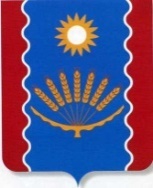 Совет Сельского поселенияТошкуровский сельсовет муниципального  района Балтачевский районРЕСПУБЛИКИ БАШКОРТОСТАН